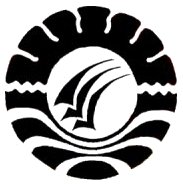 HASIL PENELITIANPENINGKATAN  MORAL  PERILAKU  ANAK  USIA  DINI MELALUI METODE BERCERITA DENGAN DIBACAKAN DI TAMAN KANAK-KANAKAL-FATIHAH KELURAHAN SUDIANG RAYA KECAMATAN BIRINGKANAYA MAKASSARSUTRAWATIPROGRAM STUDI PENDIDIKAN GURU ANAK USIA DINIFAKULTAS ILMU PENDIDIKANUNIVERSITAS NEGERI MAKASSAR2012HASIL PENELITIANPENINGKATAN  MORAL  KEAGAMAAN  ANAK  USIA  DINI MELALUI METODE MEMBACAKAN CERITA DI TK AL-FATIHAH KELURAHAN SUDIANG RAYA KECAMATAN BIRINGKANAYA MAKASSARSKRIPSIDiajukan Untuk Memenuhi Sebagian Persyaratan GunaMemperoleh Gelar Sarjana Pendidikan pada Program Studi Pendidikan Guru Anak Usia Dini Strata Satu Fakultas Ilmu PendidikanUniversitas Negeri MakassarSUTRAWATI074 904 305PROGRAM STUDI PENDIDIKAN GURU ANAK USIA DINIFAKULTAS ILMU PENDIDIKANUNIVERSITAS NEGERI MAKASSAR2012